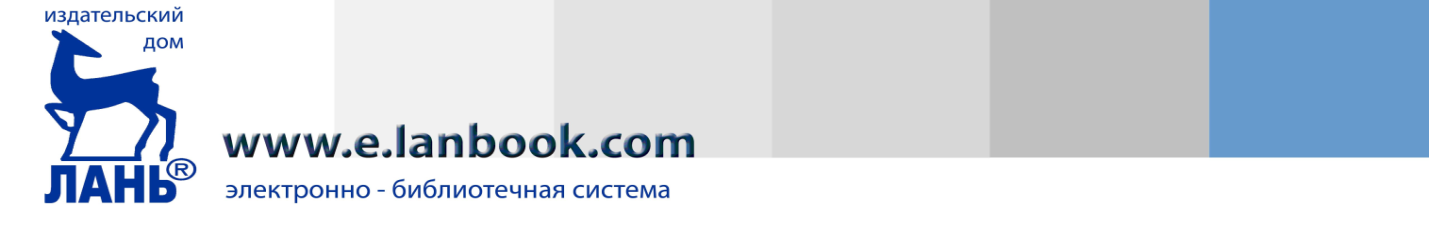 Мобильное приложение ЭБС «Лань».Инструкция использования.Общее описаниеМобильное приложение ЭБС «Лань» представляет собой нативное приложение для операционных систем «iOS» и «Android», предназначенное для чтения книг и документов, размещенных в ЭБС «Лань».Общие функции приложенияАвторизация и регистрация в ЭБС «Лань».Навигация по каталогу книг и журналов с фильтрами и сортировкой.Полнотекстовый поиск по каталогу книг и журналов.Чтение документов в формате PDF и ePUB в режиме оффлайн.Навигация и поиск по тексту документа.Книжная полка с загруженными книгами.Специальные функции для незрячих пользователей.Специальные функции для незрячих пользователей, общее описание Приложение адаптировано для незрячих пользователей, что подразумевает специальную подготовку всех элементов приложения для комфортной работы в режиме для незрячих.Специальный режим «Синтезатор» позволяет работать с подготовленными файлами в интерактивнойформе– быстро переключаться между приложениями, абзацами и главами, менять скорость воспроизведения текста синтезатором речи, а так же максимально удобно работать с таблицами в интерактивном режиме.Голос озвучки сейчас  - это не «голос» приложения, это «голос» меню телефона (то есть у разных моделей телефона могут быть разные «голоса»). Как осуществить авторизацию?Установите  на  Ваше мобильное устройство приложение  ЭБС  «Лань»  (бесплатно доступно для операционных систем «Android» и «IOS» на ресурсах Google Play Market и App Store соответственно).Откройте приложение для незрячих и авторизуйтесь. Авторизация в приложении возможна при помощи логина (эл.почты) и пароля личного кабинета в ЭБС «ЛАНЬ» (то есть прадварительно пользователь должен зарегистрироваться с IP-адреса университета или с помощью кода приглашения, полученного в бибилиотеке университета).Навигация по каталогуДля режима «Синтезатор» сейчас доступны не все книги, а только часть, т.к. книги подготавливаются волонтерами нашего проекта постепенно.Для того, чтобы начать чтение книги с помощью синтезатора необходимо:АвторизоватьсяВ поисковое окно ввести любую книгу из списка для тестаюСкачать выбранную книгу.После скачивания выбранной книги в карточке книги появляется кнопка «Синтезатор» в том случае, если книга доступна для работы в режиме «Синтезатор». Нажмите на кнопку «Синтезатор» для работы с книгой в этом режиме.Можно начинать тестирование.Навигация по книгеНавигация в режиме «Синтезатора» осуществляется с помощью кнопок  +/- (посередине кнопка выбора:  либо кнопками +/- перемещаемся по Главам, Абзацу, Предложениям, либо выбираем «Скорость», и тогда можно ускорить/сделать медленнее озвучку текста).Чтение документов.Чтение документов реализовано в формате «оффлайн». Это означает, что для загрузки документа необходим доступ в Интернет, но после загрузки на устройство для открытия документа Интернет не требуется. Для незрячих реализовано чтение документов в формате ePUB. Все загруженные на устройство файлы защищены посредством криптографии.Книжная полкаКнижная полка – страница приложения, на которой отображаются загруженные документы. При удалении документа из книжной полки документ удаляется с устройства. Для повторного прочтения документ будет необходимо загрузить заново.Дополнительная информацияЕсли у Вас возникли трудности при работе с мобильным приложением ЭБС «Лань», обращайтесь к руководителю отдела электронного контента Анастасии Александровне Нестеровой: е-mail: ebs@lanbook.ru, 
тел.: (812) 412-54-93, (812) 412-14-45, (812) 412-85-78, доб. 141.  
В волонтерском проекте по подготовке книг, чтобы ими могли пользоваться незрячие,  могут принять участие все желающие. Самым активным участникам будут выданы сертификаты от издательства «Лань». По вопросам участия в проекте подготовки книг для режима «Синтезатор», пожалуйста, обращайтесь к зам.директора Издательства «Лань» - Светлане Владимировне Чепурновой по тел. (812) 363-47-54 доб. 108, или эл.почте zamdir@lanbook.ru.